ЯнварьЭкскурсия детей группы №3  на прачечную.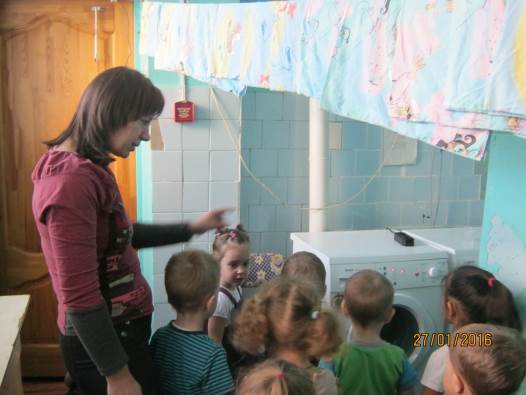 Февраль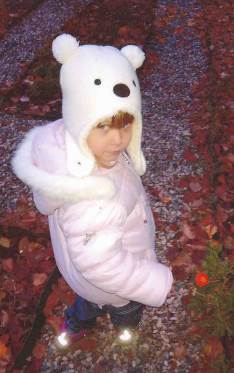 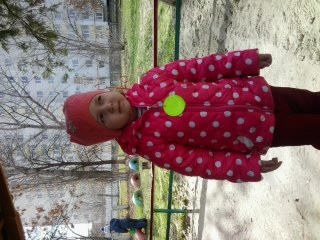 Светоотражающие элементы у Елатонцевой Наташи и Кучугуровой Маши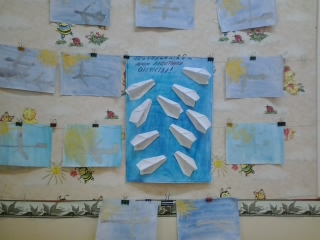 Коллективная работа детей «Поздравление с днем защитника Отечества»Март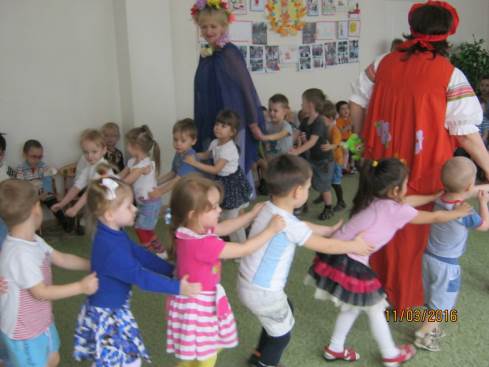 Празднование русского народного праздника Масленница в музыкальном зале МБДОУ № 46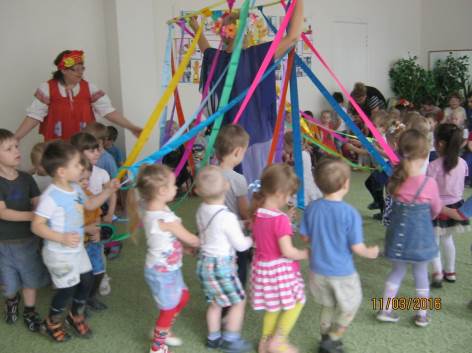 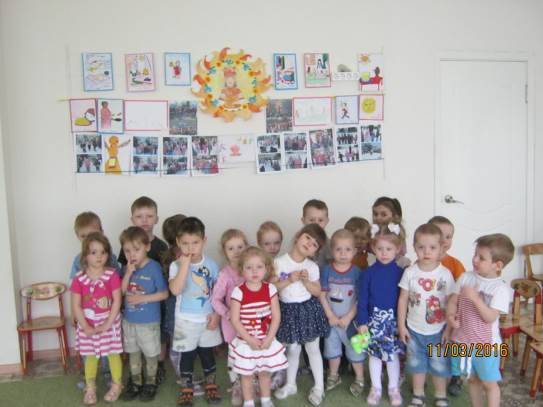 Выставка рисунков на тему «Масленница», группа детей №3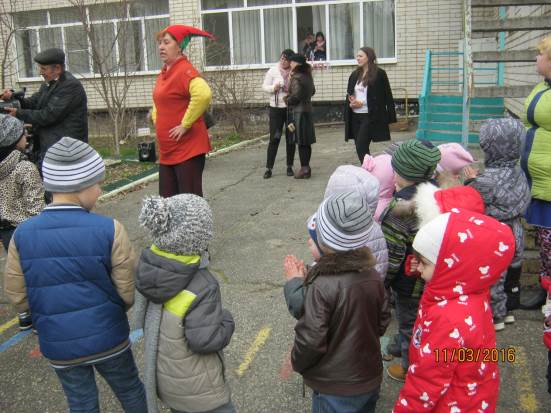 Масленница, продолжение праздника на территории детского садаАпрель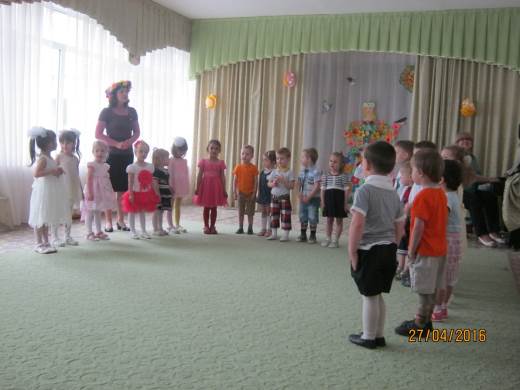 Весеннее развлечение группы №3 в музыкальном зале МБДОУ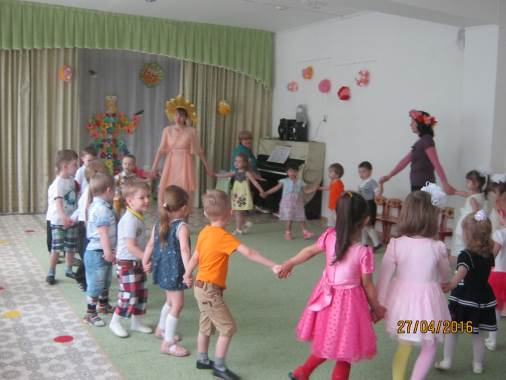 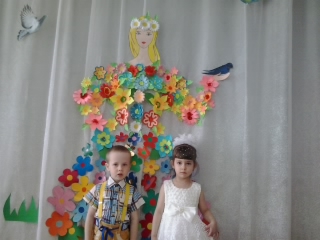 Конкурс чтецов в детском саду. Федосеев Владислав и Есина Николетта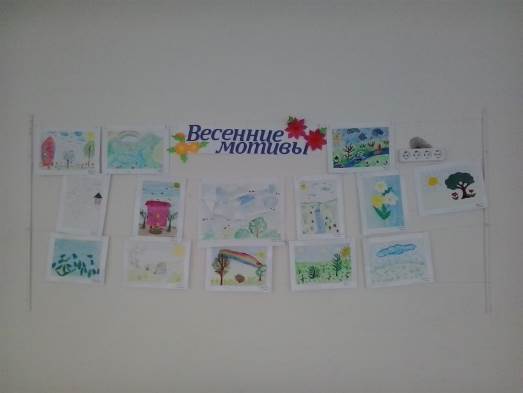 Выставка детей детского сада «Весенние мотивы»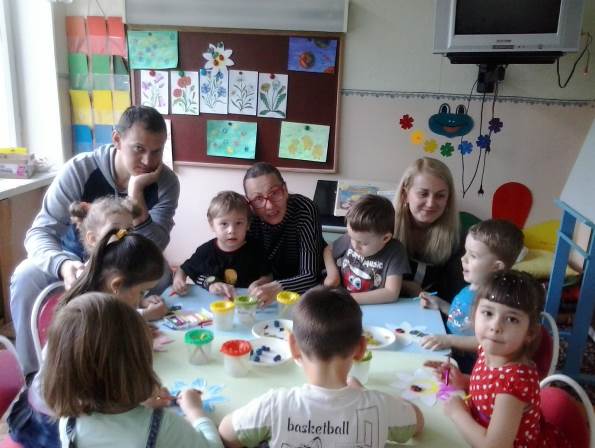 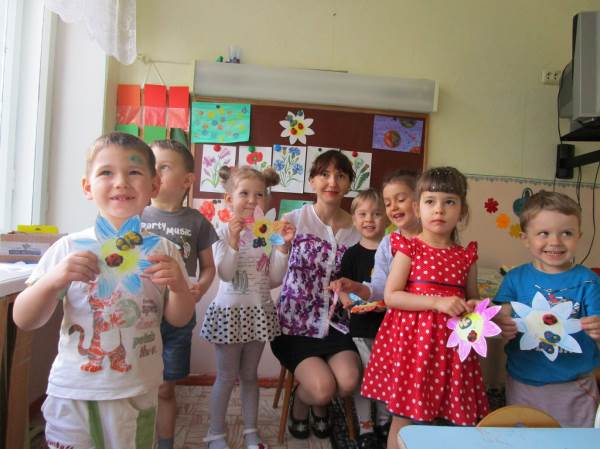 Открытое занятие кружка по изодеятельности группы № 3                                                             Май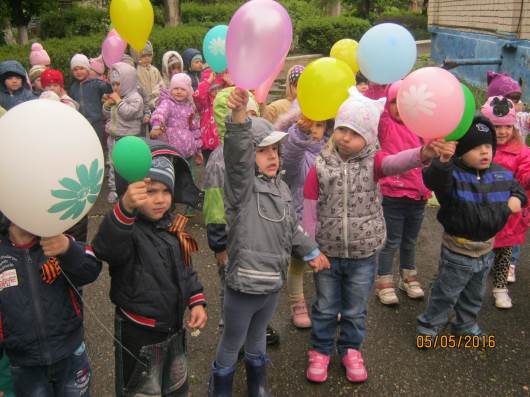 Велопробег, посвящённый Дню Победы 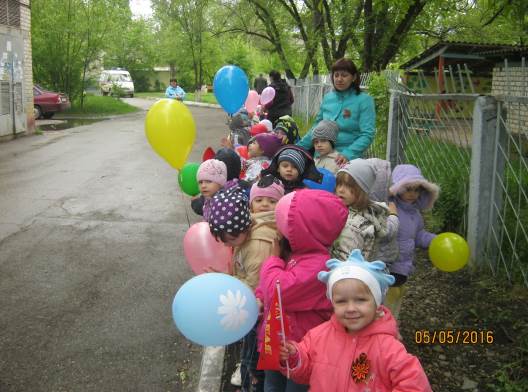 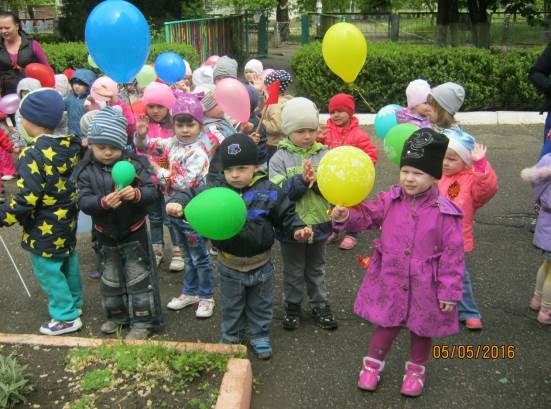 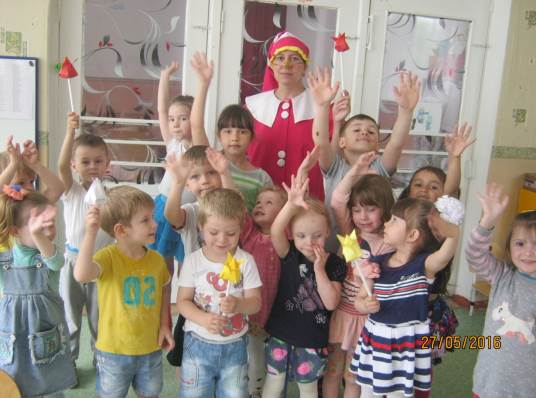 «Буратино в гостях у детей группы»Июнь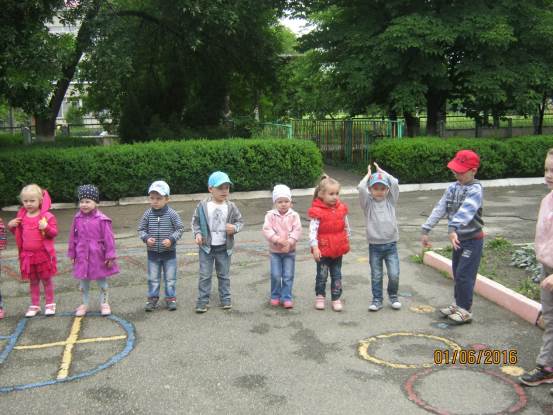 День защиты детей в детском саду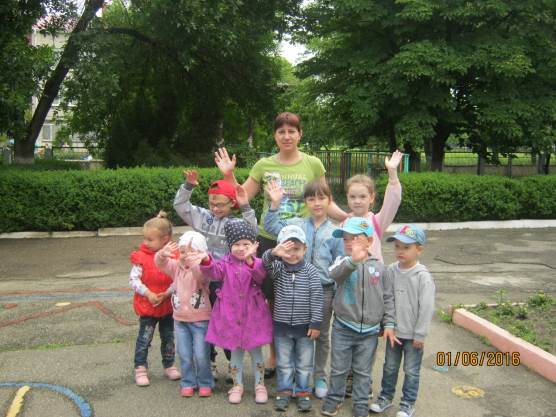 